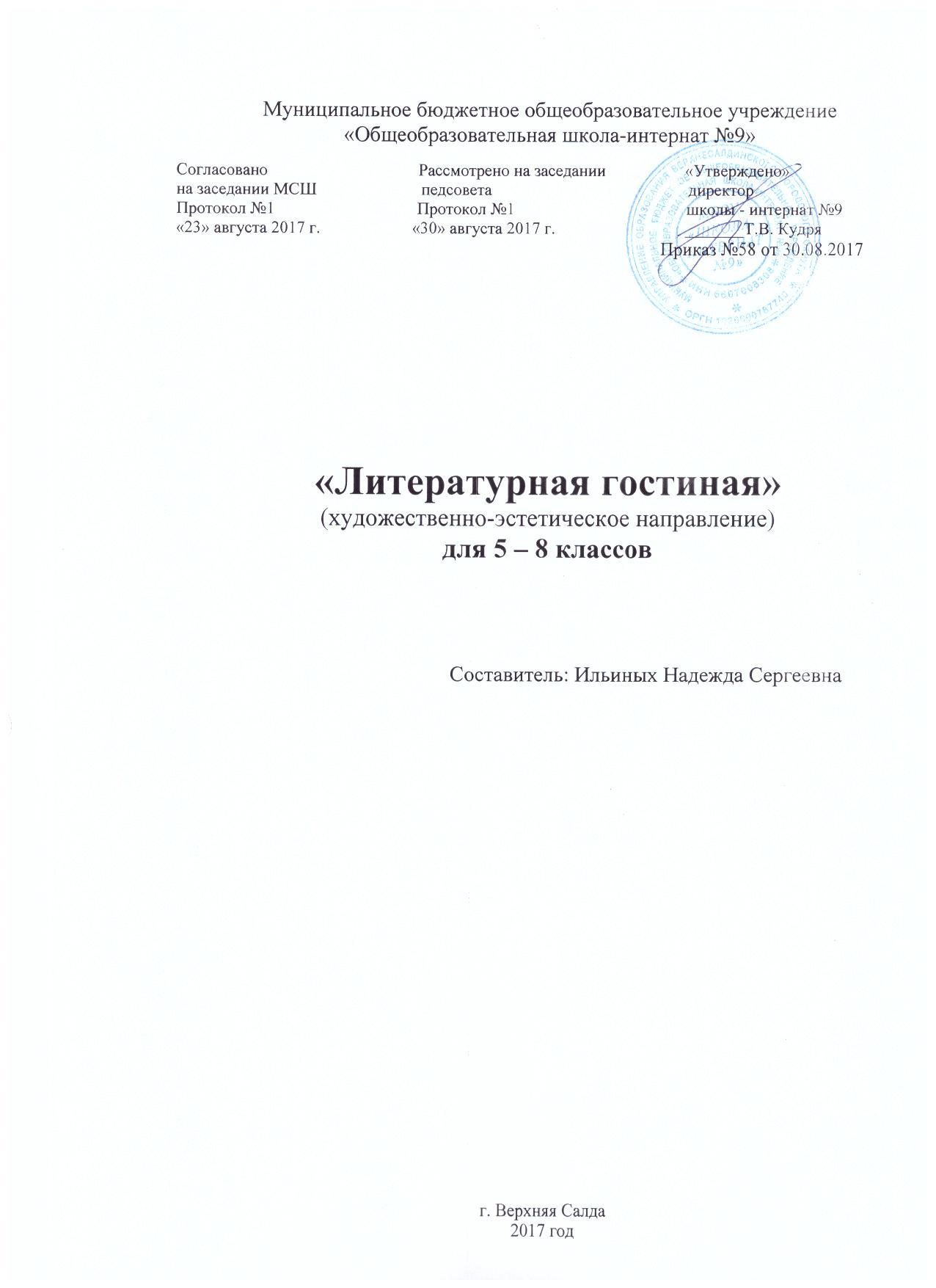 Пояснительная записка«Литературная гостиная» для учащихся 5-8 классов составлена на основании следующих нормативно-правовых документов:1. Федерального компонента государственного стандарта (начального общего образования, основного общего образования, среднего (полного) общего образования) по русскому языку, утвержденного приказом Минобразования России от 5.03.2004 г. №1089.2. Законом Российской Федерации «Об образовании» (статья 7, 9, 32)Программа курса внеурочной деятельности «Литературная гостиная» духовно-нравственной направленности. Литература играет важную роль во всестороннем развитии личности учащихся, в освоении культурного наследия общества, в формировании духовно богатой личности с высокими нравственными идеалами и эстетическими потребностями.Направленность программы заключается в том, чтобы не только познакомить школьников с биографическими данными и произведениями писателей, посетить литературные музеи, а проследить основные этапы работы над произведениями, попробовать проникнуть в их глубинный смысл.Программа способствует углубленному изучению творчества русских и зарубежных авторов, обращению к вопросам истории, музыки, живописи, следовательно, привитию любви и уважения к русским национальным традициям, истории и культуре своего народа и знакомства с культурой и искусством зарубежных мастеров литературы, музыки, живописи.Сегодня современные школьники зачастую узнают о жизни писателей и поэтов только из учебников и других печатных источников, творческое объединение же научит детей по-другому смотреть на литературные произведения, видеть в них частичку жизни писателей.Расширение круга чтения, повышение качества чтения, уровня восприятия и глубины проникновения в художественный текст становится важным средством для поддержания этой основы на всех этапах изучения литературы.«Чтение – вот лучшее учение», – утверждал А. С. Пушкин. Чтобы чтение стало интересным, продуманным, воздействующим на ум и душу ученика, необходимо развить эмоциональное восприятие обучающихся творческого объединения, развить потребности в чтении, в книге, понимать прочитанное как можно глубже.Цель программы: обогащение культурообразного мышления учащихся на основе интеграции и синтеза различных жанров искусства: литературы, истории, музыки посредством проведения музыкально-литературных композиций; анализа и синтеза различных произведений искусства: литературы, музыки, живописи.Основные задачи программы:образовательные:обучить учащихся навыкам лингвистического анализа текста;обучить учащихся грамотному составлению сценария планируемого мероприятия.развивающие:развивать интерес учащихся к изучению биографии писателей;развивать коммуникативные навыки учащихся;развивать сценические навыки учащихся.воспитательные:воспитывать интерес учащихся к изучению литературных произведений;воспитывать у учащихся бережное отношение к книгам.Порой тексты художественных произведений напрямую связаны с биографией автора, поэтому немаловажную роль играет посещение музеев: подробный рассказ о жизни писателя или поэта, знакомство с музейными экспонатами, вещи, которые переносят в эпоху жизни писателя, учат ребят по-другому взглянуть на текст художественного произведения, увидеть существенные детали, более глубоко понять смысл книг.Сроки реализации программыПрограмма рассчитана на 1 год. Занятия проводятся 1 раз в неделю по 1 часу(34 часа в год).Формы занятийЗанятия проводятся в групповой и индивидуальной форме. Для  успешного освоенияпрограммы количество детей в группе - 15 человек.Санитарно-гигиенические требованияЗанятия	проводятся	в	кабинете,	который	соответствует	требованиям	техникибезопасности, пожарной безопасности, санитарным нормам.Ожидаемые результаты реализации программысоответствии с требованиями к результатам освоения программы «Литературная гостиная» обучение направлено на достижение учащимися личностных, метапредметных и предметных результатов.Личностными результатами являются следующие умения и качества:чувство прекрасного – умение чувствовать красоту и выразительность речи, стремиться к совершенствованию собственной речи;любовь и уважение к Отечеству, его языку, культуре;устойчивый познавательный интерес к чтению, к ведению диалога с автором текста;потребность в чтение;осознание и освоение литературы как части общекультурного наследия России и общемирового культурного наследия;ориентация в системе моральных норм и ценностей, их присвоение;эмоционально положительное принятие своей этнической идентичности; уважение и принятие других народов России и мира, межэтническая толерантность;потребность в самовыражение через слово;устойчивый познавательный интерес, потребность в чтении.Средство достижения этих результатов – тексты литературных произведений, вопросы и задания к ним, тексты авторов (диалоги постоянно действующих героев), обеспечивающие эмоционально-оценочное отношение к прочитанному.Метапредметными результатами является формирование универсальных учебных действий (УУД).Регулятивные УУД:определять и формировать цель деятельности на уроке с помощью учителя;проговаривать последовательность действий на уроке;учиться высказывать своѐ предположение (версию) на основе работы с иллюстрацией книги;учиться работать по предложенному учителем плануСредством формирования регулятивных УУД служит технология продуктивного чтения.Познавательные УУД:ориентироваться в книге (на развороте, в оглавлении, в условных обозначениях);находить ответы на вопросы в тексте, иллюстрациях;делать выводы в результате совместной работы класса и учителя;преобразовывать информацию из одной формы в другую: подробно пересказывать небольшие тексты.Коммуникативные УУД:оформлять свои мысли в устной и письменной форме (на уровне предложения или небольшого текста);слушать и понимать речь других;выразительно читать и пересказывать текст;договариваться с одноклассниками совместно с учителем о правилах поведения и общения и следовать им;учиться работать в паре, группе; выполнять различные роли (лидера исполнителя).Предметными результатами является сформированность следующих умений:осознанно воспринимать и понимать текст художественных произведений;выразительно читать произведения художественной литературы, соблюдая соответствующую интонацию «устного» высказывания»;пересказывать, используя в своей речи художественные приемы;воспринимать художественный текст как произведение искусства;определять для себя цели чтения художественной литературы, выбирать произведения для самостоятельного чтения;осуществлять самостоятельную проектно-исследовательскую деятельность и оформлять еѐ результаты в разных формах (работа исследовательского характера, реферат, проект).По окончании 1-го года обучения детиБудут знать:виды театральной деятельности,жанры литературных произведений,основные этапы работы над созданием образов;правила выхода из различных ситуаций.Будут уметь:правильно организовать и провести игру;выразительно исполнить стихотворение;выражать образ в разном эмоциональном состоянии;работать с партнерам;водить настольные и верховые куклы в небольших сценках;Форма проверки результатов освоения программыДля диагностики результативности работы по программе отслеживаются результаты мотивации, успеваемости, роста познавательного интереса, показатель количества и уровень выполненных творческих работ.Формой итогового контроля можно считать творческие отчеты как результат творческой деятельности детей; итоговые рефлексивные занятия, а также отзывы гостей и участников.Эффективность программы «Литературная гостиная» оценивается через качественное изменение образовательного процесса.Содержание программыТема 1. Организационное занятие. Обсуждение плана деятельности.Тема 2. Подготовка сообщений «Писатели-именинники». Оформление стенда Подготовка и проведение устного журнала «Яркие страницы писателей именинников». Оформление стенда, выступление перед аудиторией.Тема 3. Подготовка к внетришкольному конкурсу «Зажги свою звезду» Работа с различными литературными источниками. Выбор репертуара.Тема 4. Экскурсия в библиотеку « В безбрежном океане книг» Обучение навыкам поиска необходимой книги.Тема 5. Подготовка и проведение праздника «Учимся писать сказки»Работа с различными литературными источниками. Создание творческих работ, написание сочинений. Составление презентаций.Тема 6. Работа над проектом «Что за чудо эти сказки?».Сравнение устного народного творчества и сказок писателей. Составление проекта, создание творческих работ, написание сочинений, стихосложение.Тема 7. Подготовка и проведение литературного вечера «Память души моей…». Совместная работа Советских и Российских поэтов с династией композиторов Дунаевских. Работа с литературными и историческими источниками, Выбор репертуара, составление сценария. Работа над выразительным чтением. Актерское мастерство.Тема 8. Подготовка концерта для мам «Загляните в мамины глаза»Работа с литературными и историческими источниками, Выбор репертуара, составление сценария. Работа над выразительным чтением. Актерское мастерство.Тема 9. Конкурс стихотворений «Есть такая профессия - Родину защищать».Работа с различными литературными источниками. Выбор репертуара.Тема 10. Работа над проектом «Защитники земли русской».Вечер исторических портретов. Работа с различными источниками информации. Создание проектов. Составление сценария, представление свое творчество перед аудиторией.Тема 11. Подготовка к концерту, посвященному «Дню Победы».Работа с литературными и историческими источниками, Выбор репертуара, составление сценария. Работа над выразительным чтением. Актерское мастерство.Тема 12. Подготовка и проведение литературного вечера «Годы опаленные войной…». Произведения о Великой Отечественной Войне, отражение детских судеб в этих произведениях. Работа с литературными и историческими источниками, Выбор репертуара, составление сценария. Работа над выразительным чтением. Актерское мастерство.Тема 13. Заключительное занятие. Подведение итогов. Обсуждение перспектив или (посещение театра)Формы и методы образовательного процессаПедагогический процесс основывается на принципе индивидуального подхода к каждому учащемуся. Задача индивидуального подхода – определение индивидуальных возможностей каждого ребѐнка, формирование его личности. Индивидуальный подход помогает учащемуся наиболее успешно усвоить материал и стимулирует его творческие способности.Использование современных форм представления литературного, исторического и музыкального материала, создание сценариев и внедрение их в учебный процесс.Основными формами работы являются мероприятия, способствующие разностороннему развитию учащихся, коррекции эмоционально-волевой сферы, коррекции познавательной деятельности: поэтическая мастерская, театрализованное представление, тематические конкурсы, викторины, вернисажи, музыкальные истории, тематические вечера, встречи с интересными людьми.Тематическое планированиеМатериально-техническое обеспечениеКласс для занятий с проектором и компьютеромВысокоскоростной интернет.Видеофильмы.Методическая литература (стихи, рассказы, сказки, пьесы, опорные схемы, иллюстрации, словарь жестов и мимики)Актовый зал, оборудованный звуковой аппаратурой (микрофоны, колонки, микшер)Костюмы для выступлений.Учебно-методическое обеспечение программыдля педагогов:Белинский  В. Г. О театре. М., Детская литература, 1982.Заботина Л., Файнштейн  Ф. Работа режиссѐра в самодеятельном театре. М. 1987.Макаренко Л. Здравствуй, театр! М. Просвещение. 1990.Чехов М. Литературное наследие в 2-х томах. М. Искусство, 1986.Чистякова М. Психогимнастика. М. Просвещение. 1990.Школьная риторика. Под редакцией Т.А. Ладыженской.Читаем, учимся, играем. Журнал – сборник сценариев.Ильина Н. Д. Предметная неделя литературы в школе. – Ростов-на-Дону, 2007.Большая школьная энциклопедия. – М., 2000.для детей:Михельсон А.С., Хрущѐва М.Р. Работа актѐра на самодеятельной сцене. Учебное пособие. М. PYEB? 1986/Орлова Ф.М. и Соковина Е.Н. Нам весело. М. Просвещение, 1973.Энциклопедический словарь юного литературоведа. М. «Педагогика», 1986.Рябцева И.Ю., Жданова Л.Ф. «Приходите к нам на праздник».Михайлова М.А., Горбина Е.В. « Поѐм, танцуем…».Большая школьная энциклопедия. – М., 2000.Собрание сочинений А. С. Пушкина.Собрание сочинений Н. В. Гоголя.Сказки Г. Х. Андерсена.Мифы и легенды Древней Греции.Сушилин И. П. Русская литература 19-20 веков: конспективное изложение программных тем. – М., 2000.Энциклопедия для детей. Т. 9. русская литература. Ч. 2. 20 век. – М.: Аванта плюс, 2000.Список литературы«Как научить любить Родину».- М.: Аркти, 2003Кабалевский Д.Б. «Воспитание ума и сердца».- М.: Просвещение, 1989Петрушин В.И. «Слушай, пой, играй».- М.: Просвещение, 2010Самин Д.К. «Сто великих композиторов».- М.: Вече, 2000С.Я.Маршак «Жизнь и творчество».- Русское слово,2004Н.А.Копылова «После уроков».- М.: Просвещение, 2009А.Н.Гурков «Школьный театр». -  Ростов – на Дону, Феникс, 2005Журналы:«Досуг в школе»«Педсовет»«Читаем, учимся, играем»«Игровая библиотека»№НаправленияФормы работы1. Поэтическая мастерская1. Поэтическая мастерскаяХудожественное слово2.Театрализованное представление1Художественное слово3.Тематические конкурсы, викторины13.Тематические конкурсы, викторины4.Вечера5.Устные журналы3Музыка1. Музыкальные истории1. Музыкальные истории32.Вечера2.ВечераНародный фольклор1. Посиделки1. Посиделки4Народный фольклор2.Колядки42.Колядки3.Народные гуляние№Разделы и темыВсегоВ том числеВ том числеВ том числеВ том числеп/пчасовп/пчасовтеорияпрактика1Организационное занятие.11-2Подготовка и проведение устного журнала20,51,5«Писатели-именинники». Оформление стенда20,51,5«Писатели-именинники». Оформление стенда3Подготовка к внутришкольному конкурсу «Зажги20,51,5свою звезду»20,51,5свою звезду»4Творческая экскурсия в школьную библиотеку10,50,55Подготовка и проведение праздника «Учимся писать220,50,51,51,5сказки»220,50,51,51,5сказки»6Работа над проектом «Что за чудо эти сказки?»441,51,52,52,57Литературный вечер «Память души моей…»552,52,52,52,58Подготовка и проведение концерта, посвященного220,50,51,51,5Женскому дню «Загляните в мамины глаза»220,50,51,51,5Женскому дню «Загляните в мамины глаза»9Подготовка к конкурсу стихотворений «Есть такая220,50,51,51,5профессия - Родину защищать»220,50,51,51,5профессия - Родину защищать»10Работа над проектом «Защитники земли русской»441,51,52,52,511Подготовка к концерту, посвященному Дню Победы331,51,51,51,512Литературный вечер «Годы опаленные войной…»552,52,52,52,513Заключительное занятие. Подведение итогов.110,50,50,50,5Обсуждение перспектив или (посещение театра)110,50,50,50,5Обсуждение перспектив или (посещение театра)ИТОГО343414142020